
     Комиссия по делам несовершеннолетних и защите их прав в МО «Боханский район» информирует граждан о рассмотренных протоколах в отношении родителей и законных представителей, в отношении которых поступили протоколы по ст.3 Закона Иркутской области №38-ОЗ («нарушение детьми комендантского часа»)  за 2021 год: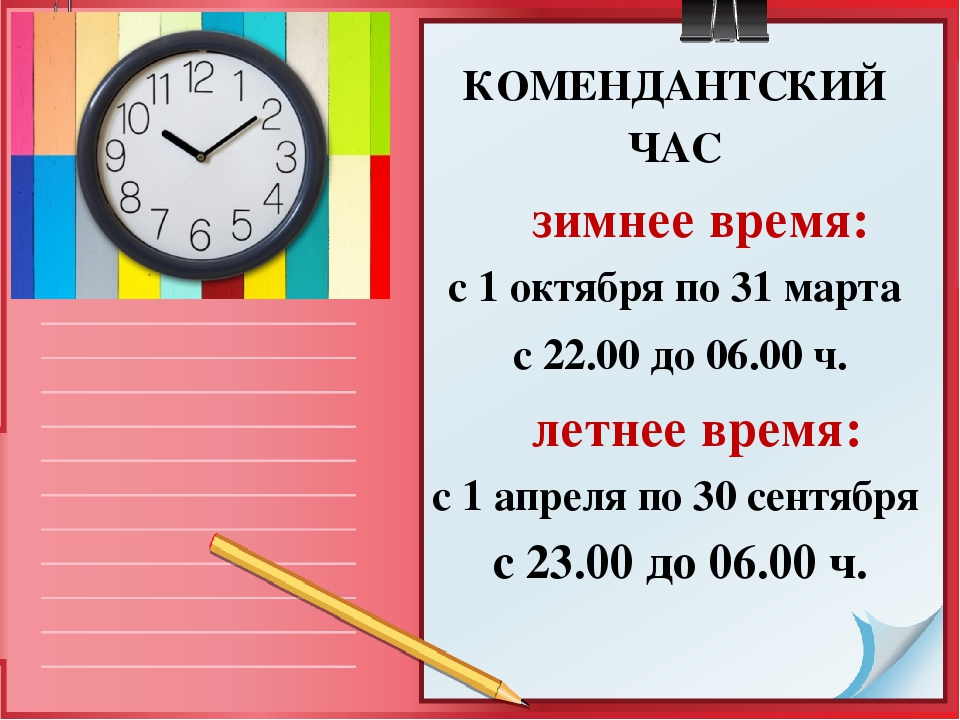 НАПОМИНАЕМ, что согласно ст.3 Закона Иркутской области "Об административной ответственности за неисполнение отдельных мер по защите детей от факторов, негативно влияющих на их физическое, интеллектуальное, психическое, духовное и нравственное развитие, в Иркутской области" от 08.06.2010 N 38-ОЗ1. Непринятие мер, исключающих нахождение детей в местах, включенных в установленном порядке в перечень мест, запрещенных для посещения детьми, влечет наложение административного штрафа на родителей (лиц, их заменяющих), лиц, осуществляющих мероприятия с участием детей, в размере от трехсот до пятисот рублей; на граждан, осуществляющих предпринимательскую деятельность без образования юридического лица, - от десяти тысяч до пятнадцати тысяч рублей; на юридических лиц - от тридцати тысяч до пятидесяти тысяч рублей.2. Непринятие мер, исключающих нахождение детей в местах, включенных в установленном порядке в перечень мест, запрещенных для посещения детьми в ночное время без сопровождения родителей (лиц, их заменяющих) или лиц, осуществляющих мероприятия с участием детей, влечет наложение административного штрафа на родителей (лиц, их заменяющих), лиц, осуществляющих мероприятия с участием детей, в размере от трехсот до пятисот рублей; на граждан, осуществляющих предпринимательскую деятельность без образования юридического лица, - от десяти тысяч до пятнадцати тысяч рублей; на юридических лиц - от тридцати тысяч до пятидесяти тысяч рублей.№п/пНаименованиеОтчетный периодОтчетный период202020211.Количество рейдов, проведенных по исполнению Законов Иркутской области с участием членов КДН и ЗП МО (всего)(за отчетный период)5156из них:ХХ-  количество семей, находящихся в СОП и состоящих на учете в Банке данных СОП, посещенных по результатам проведенных рейдов3639-  количество семей, предположительно находящихся в СОП, посещенных по результатам проведенных рейдов15172.Количество несовершеннолетних, выявленных в местах, запрещенных для посещения детьми (всего) (за отчетный период)003.Количество несовершеннолетних, выявленных в местах, запрещенных для посещения детьми в ночное время без сопровождения родителей (лиц, их заменяющих) или лиц, осуществляющих мероприятия с участием детей (отчетный период)34484.Общее количество несовершеннолетних, выявленных в местах, запрещенных для посещения детьми, и местах, запрещенных для посещения детьми в ночное время без сопровождения родителей (лиц, их заменяющих) или лиц, осуществляющих мероприятия с участием детей (всего) (за отчетный период)3448из них:ХХ4.1- переданы родителям (законным представителям) несовершеннолетних34484.2- помещены в специализированные учреждения для несовершеннолетних005.Количество протоколов об административных правонарушениях, составленных членами КДН и ЗП МО (всего)(за отчетный период)3448из них:ХХ- в отношении родителей (лиц, их заменяющих)3448- в отношении лиц, осуществляющих мероприятия с участием детей00- в отношении граждан, осуществляющих предпринимательскую деятельность без образования юридического лица (при наличии)006.Количество протоколов об административных правонарушениях, поступивших в КДН и ЗП МО (всего) (за отчетный период)34487.Количество протоколов об административных правонарушениях, рассмотренных КДН и ЗП МО  (всего) (за отчетный период)34488.Количество лиц, привлеченных КДН и ЗП МО к административной ответственности3448из них:ХХ8.1.- родителей (законных представителей) несовершеннолетних (всего)3448- в том числе иностранных граждан и (или) лиц без гражданства, имеющих детей00- в том числе опекунов (попечителей), приемных родителей008.2.- лиц, осуществляющих мероприятия с участием детей009.Количество наложенных КДН и ЗП МО штрафов3448- на сумму (руб.)112001560010.Количество взысканных КДН и ЗП МО штрафов1017на сумму (руб.)3200520011.Количество постановлений КДН и ЗП МО, направленных в Службу судебных приставов о взыскании штрафов3017